Unit 1: I like _______.  I don’t like _________.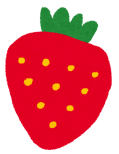 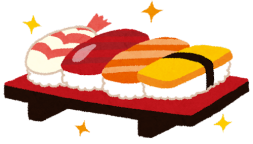 Food 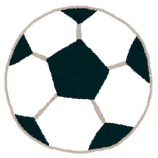 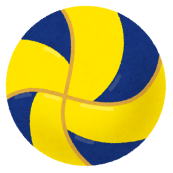 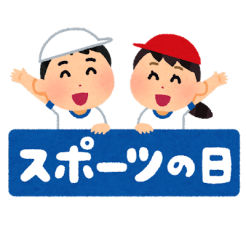 SportsColors [色]I like…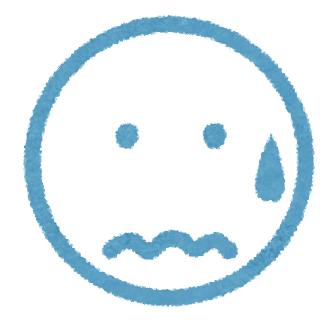 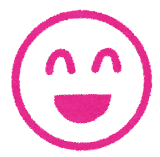 I don’t like…I like…I don’t like…I like…I don’t like…